География участников                  г. Верхотурье          г. Карпинск          г. Краснотурьинск          с. Романово          г. Серов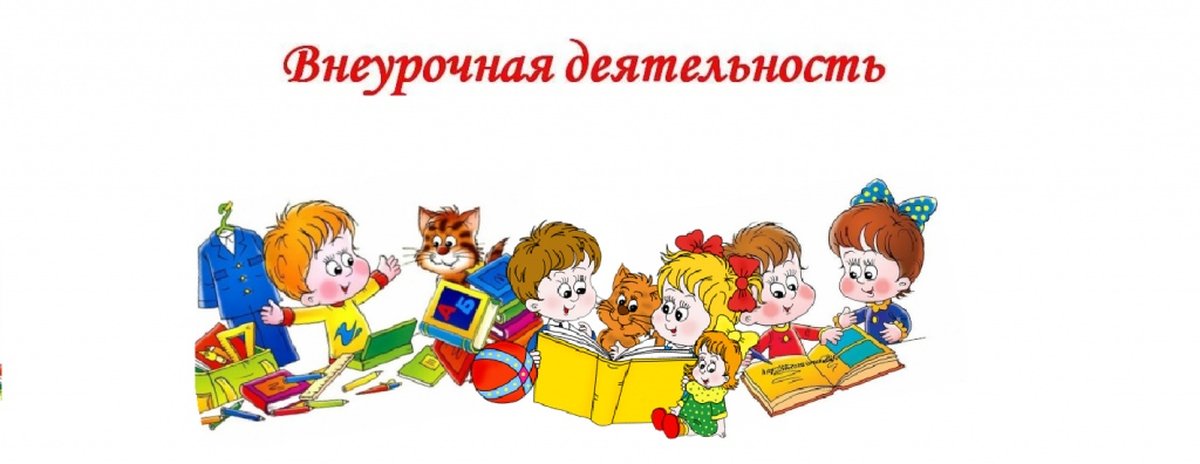 Контактный телефон:8 952 742 4049Адрес эл.почты:  sarapular@mail.ru Государственное бюджетное общеобразовательное учреждение Свердловской  области «Карпинская  школа-интернат, реализующая адаптированные основные  общеобразовательные программы» Методическое объединениеспециальных (коррекционных) школ Северного Управленческого округа  «Реализация внеурочной деятельности      учителя-логопеда в рамках  ФГОС»Цель:  повышение     профессионального     мастерства     педагогов –             участников  мастер-класса  в  процессе активного общения  по             обмену   и  распространению   педагогического  опыта    путем              прямого комментированного показа приемов и методов работы             педагога-мастера в области внеурочной деятельности учителя-             логопеда. 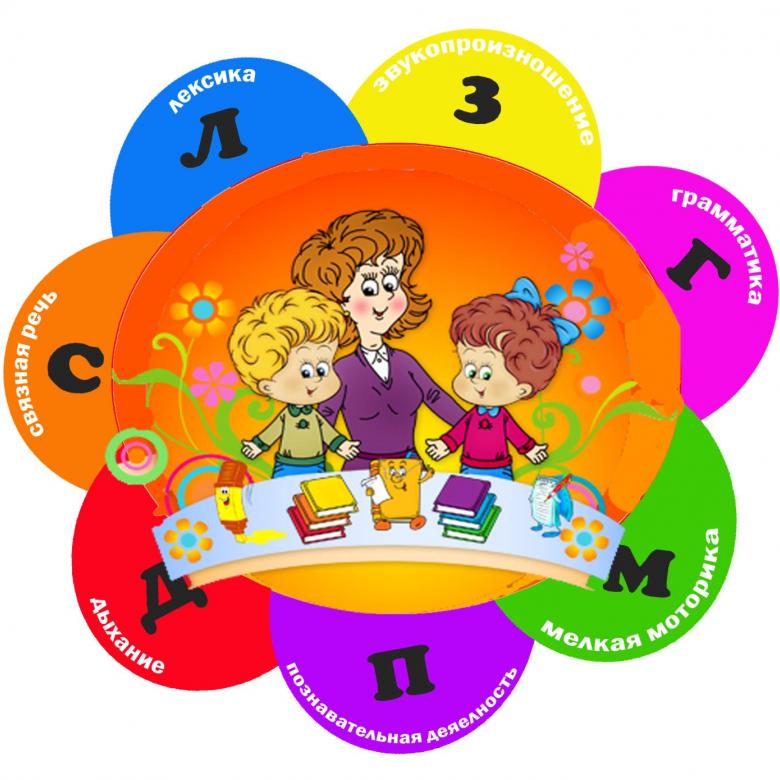        30 апреля  2021ПРОГРАММА ОМО № 3    10.00 – 10.30 – Регистрация участников      10.30   –   Начало заседания          ОРГАНИЗАЦИОННЫЙ  МОМЕНТ                                  Л.Н. Воинкова Внеурочная деятельность учителя-логопеда как средство активизации речевого развития обучающихся.В. Ю. Настапова  Элементы театрализованной деятельности в работе учителя-логопеда.В. А. Хотенова                                                               Педагогическое сотрудничество как условие успешного взаимодействия во внеурочной деятельности учителя-логопеда средней общеобразовательной школы.Н. А. Рукина                                                             Консультативная           работа         учителя - логопеда с родителями в рамках внеурочной деятельности.                                                           С. В. Власова«Ложка дёгтя в бочке мёда». Соблюдение профессиональной этики в работе учителя-логопеда.                                                         Л. Н. Воинкова      13.30 – 14.00  – Разное.                                   Подведение  итогов  работы.                                     Обратная связь.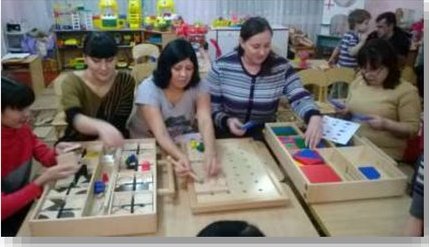 